УКРАЇНАПОЧАЇВСЬКА  МІСЬКА  РАДАВИКОНАВЧИЙ КОМІТЕТР І Ш Е Н Н Явід     листопада 2021 року                                                                          		№ проектПро затвердження висновку ради по опіціта піклуванню «Про доцільність призначеннягр. Марчук Вікторії Аркадіївни опікуном над своїм сином – Марчук Максимом Володимировичем,12.05.2002 року народження, інвалідом I – А групи»              Розглянувши заяву жительки с. Лосятин, вул. Шевченка, 4 гр. Марчук Вікторії Аркадіївни, яка просить призначити її опікуном над своїм сином – Марчук Максимом Володимировичем, 12.05.2002 р.н., інвалідом  I – А групи, відповідно до ст. 34 Закону України «Про місцеве самоврядування в Україні», керуючись Цивільним кодексом України, наказом «Про затвердження Правил опіки та піклування» № 34/66/131/88 від 26.05.1999р., враховуючи протокол засідання ради по опіці та піклуванню № 1 від 26 жовтня 2021 року виконавчий комітет міської радиВ и р і ш и в:Затвердити висновок ради по опіці та піклуванню від 26 жовтня 2021 року «Про доцільність призначення гр. Марчук Вікторії Аркадіївни опікуном над своїм сином – Марчук Максимом Володимировичем, 12.05.2002 року народження, інвалідом I – А групи» (додаток 1)Контроль за виконанням даного рішення покласти на голову ради по опіці та піклуванню.В.П.Лівінюк Г.В.Бондар.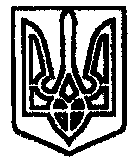 